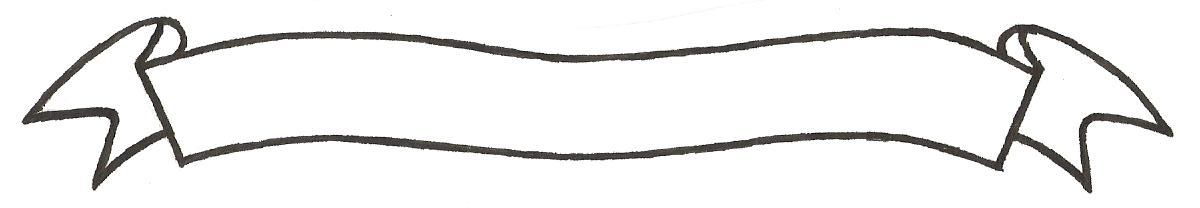 MERU UNIVERSITY OF SCIENCE AND TECHNOLOGYP.O. Box 972-60200 – Meru-Kenya. Tel: 020-2069349, 061-2309217. 064-30320 Cell phone: +254 712524293, +254 789151411 Fax: 064-30321Website: www.must.ac.ke  Email: info@must.ac.ke    University Examinations 2016/2017FOURTH YEAR, FIRST SEMESTER EXAMINATION FOR THE DEGREE OF BACHELOR OF SCIENCE IN BIOCHEMISTRY.SHC 3403: BIOCHEMICAL TOXICOLOGY DATE: DECEMBER, 2016                                                                          TIME: 2 HOURSINSTRUCTIONS: -	Answer question one and any other two questionsQUESTION ONE (30 MARKS)Explain meaning of the following terms;					(9 marks)LD 50BiotransformationToxin Define three important chemical use classes					 (3 marks)Outline the steps in the toxicity cascade after exposure to a harmful chemical (6 marks)Describe the routes of toxicant exposure and their impact on health		 (6 marks)State exposure sources leading to radiation poisoning in humans 		(5 marks)QUESTION TWO (20 MARKS)Discuss how toxicology has evolved to ensure proper analysis of toxicants.	(20 marks)QUESTION THREE (20 MARKS)Discuss the toxic effects of metals stating clinical symptoms associated with their action in the body.											(20 marks)QUESTION FOUR (20 MARKS)Describe in details the criteria for classification of a toxicant.			(20 marks)QUESTION FIVE (20 MARKS)Discuss on the various chemical groups of pesticides and their impact on health.	(20 marks)